PROSEDI – 1° ANO VESPERTINOPROFESSORA: GISLAINE GUINDANIBOA TARDE!NA AULA DE PROSEDI DE HOJE VAMOS TRABALHAR: AGILIDADE, PERCEPÇÃO, COMPREENSÃO DE LETRAS  E TAMBÉM FORMAÇÃO DE PALAVRAS ATRAVÉS  DO RACIOCÍNIO  LÓGICO DE SEUS CONHECIMENTOS PRÓPRIOS E DE SEU COTIDIANO.VAMOS LÁ!!!! O JOGO SE CHAMA: SUGA LETRAS. OU TAMBÉM PODEMOS ADAPTAR PARA  ASSOPRAR LETRAS.VAMOS LÁ!!!CONFECCIONE PLAQUINHAS COM LETRAS DO ALFABETO, SENDO QUE PRECISARÁ DO DOBRO DE LETRAS.LEMBRANDO QUE DOBRO É 2 VEZES.CONVIDE  ALGUÉM PARA BRINCAR COM VOCÊ.EM UM ENVELOPE ESCREVA APENAS UMA VEZ AS LETRAS DO ALFABETO.VAI PRECISAR DE UM PRATO PARA CADA JOGADOR.SE TIVER UM CANUDINHO PARA CADA JOGADOR. CASO CONTRÁRIO PODERÁ FAZER A ADAPTAÇÃO DO JOGO PARA ASSOPRAR AS LETRAS.COMO JOGAR :EM UM ESPAÇO VAMOS DISTRIBUIR AS LETRAS DO ALFABETO.NA SUA VEZ CADA JOGADOR RETIRA DO ENVELOPE A LETRA QUE DEVE SER SUGADA OU ASSOPRADA ATÉ O SEU PRATO: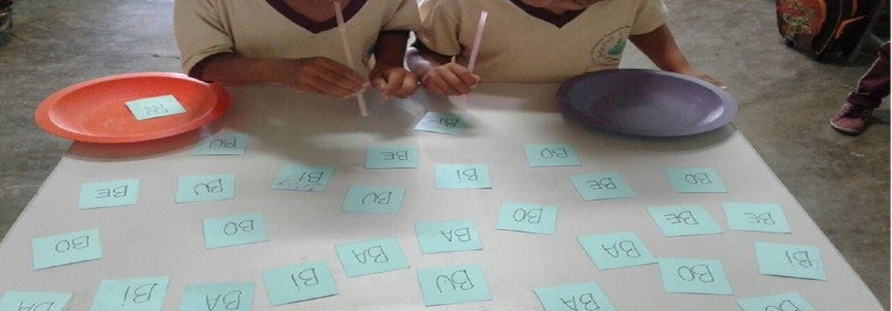 NO CASO DO EXEMPLO SÃO SÍLABAS, MAS VAMOS UTILIZAR LETRAS DO ALFABETO.SE VOCÊ NÃO TEM CANUDINHO EM SUA CASA, PODE ASSOPRAR AS LETRAS.PODE ASSOPRAR OU SUGAR LETRAS REPETIDAS.VENCE QUEM TIVER SUGADO OU ASSOPRADO O MAIOR NÚMERO DE LETRAS.DEPOIS VOCÊ PODE DIZER PALAVRAS QUE INICIAM COM AS LETRAS QUE VOCÊ TEM EM SEU PRATO.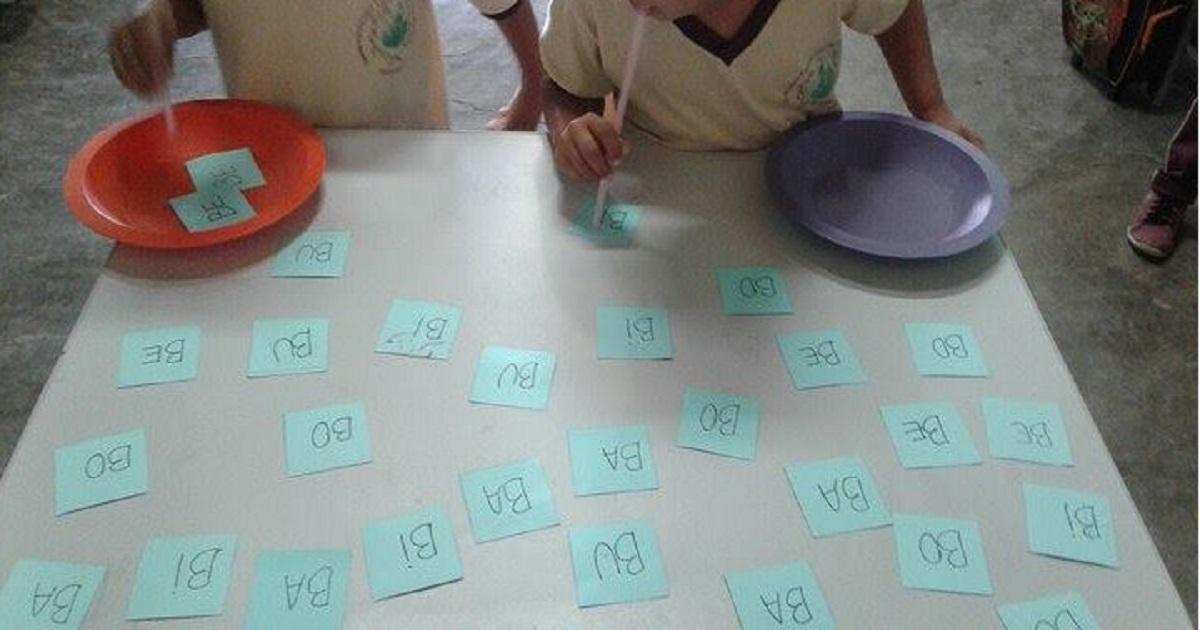 NA OUTRA RODADA PODEMOS USAR SÍLABAS COMO NO EXEMPLO!BOA ATIVIDADE!!	